FENTON HIGH SCHOOL
GIRLS VARSITY SOCCERFenton High School Girls Varsity Soccer beat Swartz Creek High School 4-0Wednesday, May 16, 2018
6:00 PM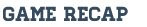 Lauren Murphy opened the scoring for the Tigers on a Hanna Chapin assist 8 minutes into the first half. Margaret Berry then scored another corner kick header from Erin Conroy to make it 2-0. Chloe Wagner and Annie Koester added the last two goals assisted by Margaret Berry and Hannah Clarke. Lauren Koscielniak made 8 saves in net for the Tigers who finish the Metro League Undefeated.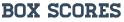 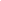 